195274, Санкт-Петербург, пр. Луначарского, 80/1, тел/факс 558-56-05. E-mail: mo_nord_spb@mail.ruПОСТАНОВЛЕНИЕ02.11.2016г									      №52О внесении в Муниципальный Совет МО МО Северный  проекта решения о бюджете внутригородского муниципального образования Санкт-Петербурга муниципальный округ Северный на 2017 годРуководствуясь статьями 184.2, 185 Бюджетного кодекса Российской Федерации,Уставом внутригородского муниципального образования Санкт-Петербурга муниципальный округ Северный, Местная АдминистрацияПОСТАНОВЛЯЕТ:Внести в Муниципальный Совет МО МО Северный проект решения о бюджете внутригородского муниципального образования Санкт-Петербурга муниципальный округ Северный на  2017 год (приложение 1 к настоящему Постановлению).Утвердить текст пояснительной записки к проекту бюджета МО МО Северный на 2017 год (приложение 2 к настоящему Постановлению).Утвердить прогноз социально-экономического развития территории МО МО Северный на 2017-2019 г.г. (приложение 3 к настоящему Постановлению).Контроль за исполнением настоящего Постановления возложить на  руководителя ПЭО   МО МО Северный Лобачеву Е.А.Настоящее постановление вступает в силу с момента принятия.И. о. Главы Местной администрации                                     Д.С. Григоренко                                                                                                                                  Приложение №1                                                                                                                                  к ПостановлениюМестной администрации МО МО Северныйот 02.11.2016 г. №52ПРОЕКТРЕШЕНИЕ____ ноября  2016 года  №____                                                                                  Протокол №0__Об утверждении бюджета внутригородского муниципального образованияСанкт-Петербурга муниципальный округ Северный на 2017 годв первом чтении  (за основу)В соответствии со статьями 184.1, 185 Бюджетного кодекса Российской Федерации руководствуясь п.2 ч. 10 ст.35 Федерального закона от 6 октября 2003 года № 131-ФЗ «Об общих принципах организации местного самоуправления в Российской Федерации», пп.2 п.4 ст.26 Закона Санкт-Петербурга от 23 сентября 2009 года № 420-79 «Об организации местного самоуправления в Санкт-Петербурге», Уставом МО МО Северный, Положением о бюджетном процессе МО МО Северный,  рассмотрев проект решения о местном бюджете на 2017 год, внесенный Местной администрацией МО МО Северный, Муниципальный Совет  РЕШИЛ:1. Утвердить бюджет внутригородского муниципального образования Санкт-Петербурга муниципальный округ Северный на 2017 год:общий объем доходов в сумме  87 632,4 тыс. руб., в том числе: объем межбюджетных трансфертов из бюджета Санкт-Петербурга  бюджету внутригородского муниципального образования Санкт-Петербурга муниципальный округ Северный в сумме 14 754,7 тыс. руб., из них:Распределение субвенций бюджетам внутригородских муниципальных образований Санкт-Петербурга на исполнение органами местного самоуправления в Санкт-Петербурге отдельных государственных полномочий Санкт-Петербурга по организации и осуществлению деятельности по опеке и попечительству – 2 769,6 тыс.руб.;Распределение субвенций бюджетам внутригородских муниципальных образований Санкт-Петербурга на исполнение органами местного самоуправления в Санкт-Петербурге отдельных государственных полномочий Санкт-Петербурга по выплате денежных средств на содержание детей, находящихся под опекой или попечительством, и денежных средств на содержание детей, переданных на воспитание в приемные семьи, в Санкт-Петербурге – 9 718,3 тыс.руб.;Распределение субвенций бюджетам внутригородских муниципальных образований Санкт-Петербурга на исполнение органами местного самоуправления в Санкт-Петербурге отдельных государственных полномочий Санкт-Петербурга по выплате вознаграждения приемным родителям –2 260,3 тыс.руб.;Распределение субвенций бюджетам внутригородских муниципальных образований Санкт-Петербурга на исполнение органами местного самоуправления в Санкт-Петербурге отдельного государственного полномочия Санкт-Петербурга по определению должностных лиц местного самоуправления, уполномоченных составлять протоколы об административных правонарушениях, и составлению протоколов об административных правонарушениях – 6,5 тыс.руб.общий объем расходов в сумме 87 903,2 тыс. руб., в том числе:объем бюджетных ассигнований, направляемых на исполнение публичных нормативных обязательств в сумме 10 580,1 тыс. рублей.1.3. объем дефицита бюджета в сумме 270,8 тыс. руб.2. Утвердить в местном бюджете на 2017 год поступление доходов по источникам, определенным приложением к Закону Санкт-Петербурга «О бюджете Санкт-Петербурга на 2017 год и на плановый период 2018 и 2019 годов», согласно приложению № 1 к настоящему Решению.3. Утвердить распределение расходов  бюджета внутригородского муниципального образования Санкт-Петербурга муниципальный округ Северный на 2017 год по разделам, подразделам, целевым статьям и видам расходов классификации расходов бюджета в Ведомственной структуре расходов внутригородского муниципального образования Санкт-Петербурга муниципальный округ Северный на 2017 год, согласно приложению № 2 к настоящему Решению.4. Утвердить распределение бюджетных ассигнований  бюджета внутригородского муниципального образования Санкт-Петербурга муниципальный округ Северный на 2017 год согласно приложению №3 к настоящему Решению.5. Утвердить источником финансирования дефицита бюджета переходящий остаток средств бюджета внутригородского муниципального образования Санкт-Петербурга муниципальный округ Северный в сумме 270,8 тыс.руб.6. Утвердить структуру источников внутреннего финансирования дефицита бюджета внутригородского муниципального образования Санкт-Петербурга муниципальный округ Северный на 2017 год, согласно приложению № 4 к настоящему Решению.7. Утвердить главным распорядителем средств бюджета внутригородского муниципального образования Санкт-Петербурга муниципальный округ Северный Местную администрацию МО МО Северный.8. Утвердить главным администратором доходов и источников финансирования дефицита бюджета муниципального образования муниципальный округ Северный на 2017 год Местную администрацию муниципального образования муниципальный округ Северный.Утвердить   код главного администратора доходов бюджета и код главы – 923 и Перечень главных администраторов доходов и закрепляемые за ними виды доходов  бюджета внутригородского муниципального образования Санкт-Петербурга муниципальный округ Северный на 2017 год согласно приложению №5 к настоящему Решению.9. Утвердить размер резервного фонда Местной администрации внутригородского муниципального образования Санкт-Петербурга муниципальный округ Северный на 2017 год в сумме 5,5 тыс.руб.Порядок и направления использования средств резервного фонда Местной администрации внутригородского муниципального образования Санкт-Петербурга муниципальный округ Северный определяется Местной администрацией внутригородского муниципального образования Санкт-Петербурга муниципальный округ Северный. 10.  Установить верхний предел муниципального долга по состоянию на 1 января 2018 года  в сумме 0 руб., в том числе верхний предел долга по муниципальным гарантиям – в сумме 0 руб.Установить предельный объем муниципального долга в течение 2017 года – в сумме 0 руб.11. При исполнении бюджета установить:перемещение бюджетных ассигнований между получателями средств бюджета внутригородского муниципального образования Санкт-Петербурга муниципальный округ Северный и поквартальное перемещение средств росписи бюджета в случаях образования кассовых разрывов или несвоевременного поступления доходов производится решением главного распорядителя бюджетных средств;перераспределение бюджетных ассигнований между разделами и подразделами бюджета внутригородского муниципального образования Санкт-Петербурга муниципальный округ Северный в случаях образования кассовых разрывов или несвоевременного поступления доходов производится решением главного распорядителя бюджетных средств с последующим утверждением Муниципальным Советом МО МО Северный;12. Утвердить общий объем бюджетных ассигнований, предусмотренных для предоставления субсидий юридическим лицам (за исключением субсидий муниципальным учреждениям), обеспечивающим временное трудоустройства несовершеннолетних в возрасте от 14 до 18 лет в свободное от учебы время, безработных граждан, испытывающих трудности в поиске работы, безработных граждан в возрасте от 18 до 20 лет из числа выпускников образовательных учреждений начального и среднего профессионального образования, ищущих работу впервые на территории внутригородского муниципального образования  Санкт Петербурга муниципальный округ Северный  в 2017 году в сумме 299,0 тыс. руб.Установить, что Местная администрация муниципального образования муниципальный округ Северный в ходе исполнения бюджета муниципального образования муниципальный округ Северный на 2017 год самостоятельно определяет условия и порядок предоставления субсидий, предоставляемых в соответствии со статьей 78 Бюджетного кодекса Российской Федерации, в пределах бюджетных ассигнований, предусмотренных соответствующими целевыми статьями.Установить, что обязательные проверки соблюдения условий, целей и порядка предоставления субсидий их получателями, предусмотренные в статье 78 Бюджетного кодекса Российской Федерации, осуществляются главным распорядителем бюджетных средств, предоставляющим субсидию, в порядке, определяемом Местной администрацией муниципального образования муниципальный округ Северный.13. Контроль над исполнением возложить на И.о. Главы муниципального образования,  исполняющего полномочия Председателя Муниципального Совета МО МО Северный.14. Настоящее Решение подлежит официальному опубликованию (обнародованию) в установленном Уставом муниципального образования порядке, и вступает в силу с 01.01.2017 года.И.о. Главы муниципального образования,исполняющий полномочияПредседателя Муниципального Совета                    		Т.Ф. Ануфриева                                                                                                        Приложение №2                                                                                                           к Постановлению                                                                                                                                                                                                                                                                                                                         МА МО МО Северный                                                                                                                             от  02.11.2016 г. № 52ПОЯСНИТЕЛЬНАЯ ЗАПИСКА	К ПРОЕКТУ БЮДЖЕТА МО МО СЕВЕРНЫЙ НА 2017 ГОДОсновой для составления проекта бюджета являлись:Послание Президента Российской Федерации Федеральному Собранию Российской Федерации, Прогноз социально-экономического развития внутригородского муниципального образования муниципальный округ Северный на 2017-2019 гг.;Основные направления бюджетной и налоговой политики внутригородского муниципального образования муниципальный округ Северный на 2017-2019 гг.;Программа повышения эффективности управления муниципальными  финансами муниципального образования МО Северный  до 2020 года;Проект Закона Санкт-Петербурга «О бюджете Санкт-Петербурга на 2017 год и на плановый 2018 и 2019 годы».В Послании Президента Российской Федерации Федеральному Собранию Российской Федерации основными задачами являются:Обеспечение долгосрочной сбалансированности и устойчивости бюджетной системы как базового принципа ответственной бюджетной политики при безусловном исполнении всех обязательств государства;Оптимизация структуры расходов федерального бюджета;Развитие программно-целевых методов управления;Переход к формированию государственного задания на оказание государственных (муниципальных) услуг физическим и юридическим лицам на основе единого перечня таких услуг и единых нормативов их финансового обеспечения;Повышение прозрачности бюджетов и бюджетного процесса.В соответствии с Бюджетным Кодексом РФ и Положением о бюджетном процессе проект бюджета  муниципального образования муниципальный округ Северный  составлен на 1 год, согласно ст. 174 был разработан и одновременно с проектом бюджета  представлен среднесрочный финансовый план муниципального образования муниципальный округ Северный на 2017-2019 гг.ДоходыОценка формирований доходной части бюджета МО Северный:Расчет доходов муниципального образования МО Северный на 2017 год произведен с целью определения доходных возможностей местного бюджета.Согласно представленному проекту бюджета доходная часть бюджета сформирована на 2017г. в сумме 87 632,4  тыс. руб.; увеличение по сравнению с утвержденным на 2016 год объемом доходов на 3 964,5 тыс. рублей или на 104,7 % к утвержденным назначениям на 2016 год;ожидаемые в 2016 году поступления составят 70 014,5  тыс.рублей , что меньше утвержденного на – 13 653,4 тыс. руб. или  83,7% - к уровню ожидаемого исполнения за 2016г.При расчете доходов использовался умеренно-оптимистический вариант социально-экономического развития, учитывались источники доходов местных бюджетов и нормативы отчислений в бюджет муниципального образования Северный  на  2017 год  и плановый период 2018 и 2019 гг. Формирование доходной части на 2017 год производилось на основании прогноза поступлений доходов на 2016 год и оценки исполнения бюджета МО МО Северный в 2013-2015 годах. Налоговые доходы. Прогноз поступления налоговых доходов на 2017 год рассчитан с учетом рекомендаций Комитета Финансов - в целях компенсации местным бюджетам выпадающих доходов, изменены нормативы отчислений доходов от ЕНВД и налога, взимаемого в связи с применением патентной системы налогообложения, с 45% до 100% от сумм, подлежащих зачислению в бюджет Санкт-Петербурга, а также изменение нормативов  на налог, взимаемый в связи с применением упрощенной системы налогообложения с 50% до 70% от сумм, подлежащих зачислению в бюджет Санкт-Петербурга. Размер субвенций на исполнение отдельных  государственных полномочий  в 2017 году составит 14 754,7 тыс. рублей.Неналоговые доходы в 2017-2019 году будут формироваться, как и в предыдущие годы, в основном за счет поступлений от штрафов. Прогноз поступления неналоговых доходов составлен с учетом прогноза индекса потребительских цен (в процентах к предыдущему году) на 2017 год – 107,7%.  Доля неналоговых доходов в бюджете невелика, поэтому они не являются определяющим фактором формировании финансовой основы деятельности органа местного самоуправления.Сравнительный анализ прогнозируемых доходов бюджета на 2017 год  к ожидаемым поступлениям за 2016 год представлен в таблице:  тыс. руб.Макроструктура доходной части бюджета МО Северный достаточно стабильна на протяжении длительного времени – порядка 90% доходов обеспечивается за счет налоговых доходов. В проекте бюджета на 2017 год и на плановый период 2018 и 2019 годов данная тенденция сохраняется.Расходы В основу формирования расходов местного бюджета были положены расходные обязательства внутригородских муниципальных образований Санкт-Петербурга, вытекающие из полномочий по вопросам местного значения, определенные законами Санкт-Петербурга, а так же согласно Приложения №22  к Закону Санкт-Петербурга «О бюджете Санкт-Петербурга на 2017 год и на плановый период 2018-2019 годов».Общий объем расходов в 2017 году составит 87 903,2 тыс. руб., что на 0,8% или 689,5 тыс. руб. больше, чем запланировано в 2016 году. При расчете использовались рекомендации Комитета финансов –ИПЦ на 2017 год =107.7%, нормативы минимальной бюджетной обеспеченности, данные проекта Закона Санкт-Петербурга «О бюджете Санкт-Петербурга на 2017 год и на плановый период 2018-2019 годов», утверждённые бюджетные данные на  2016 год.Распределение расходов на 2017 год по разделам бюджетной классификации, по сравнению с бюджетом на 2016 год, представлено в таблице:(тыс. рублей)  Увеличение расходов на общегосударственные вопросы связаны:с планируемым изменением в методике расчета норматива расходов для муниципального образования, в который добавляется,  как расчетная составляющая,  норматив расходов на ремонт недвижимого имущества ВМО; с наиболее полным и надлежащим решением вопросов местного значения, определенных в Федеральном законе "Об общих принципах организации местного самоуправления в Российской Федерации" от 06.10.2003 N 131-ФЗ  и в Законе Санкт-Петербурга от 23.09.2009 N 420-79 "Об организации местного самоуправления в Санкт-Петербурге".В МО МО Северный в 2017 году предусмотрена реализация следующих ведомственных целевых программ: Размер денежного содержания работников исчисляется суммой денежных окладов, установленных надбавок, премий, иных выплат и материальной помощи всех работников согласно закону Санкт-Петербурга № N384-56 «О реестре муниципальных должностей в Санкт-Петербурге, реестре должностей муниципальной службы в Санкт-Петербурге и предельных нормативов размеров оплаты труда депутатов муниципальных советов внутригородских муниципальных образований Санкт-Петербурга, членов выборных органов местного самоуправления в Санкт-Петербурге, выборных должностных лиц местного самоуправления в Санкт-Петербурге, осуществляющих свои полномочия на постоянной основе, муниципальных служащих».Количество муниципальных служащих включает работников Муниципального Совета МО МО Северный и Местной администрации МО МО Северный, определяется утвержденными штатными расписаниями по общему количеству замещаемых и вакантных должностей.Размер расчетной единицы определяется соответствующим законодательным актом Санкт-Петербурга в качестве ставки для персонального расчета денежного содержания. Размер расчетной единицы на 2017 год составляет 1400 рублей.При расчете начислений на выплаты по оплате труда учитывается тариф страховых взносов в размере 30,2%, согласно с изменениями в Федеральном законе от 24.07.2009г №212-ФЗ «О страховых взносах в Пенсионный фонд Российской Федерации, Фонд социального страхования Российской Федерации, Федерального фонда обязательного медицинского страхования и территориальные фонды обязательного медицинского страхования».При планировании расходов на начисления на выплаты по оплате труда были учтены  предельные величины базы для начисления страховых взносов в ПФР – 876,0 тыс. руб. и ФСС – 767,0 тыс. руб., согласно проекту постановления Правительства РФ. Расходы на выплату вознаграждения депутатам Муниципального Совета МО МО Северный исчисляются суммой максимально предусмотренной законом выплат такого характера (12 расчетных единиц в год) согласно числу депутатов (9 человек), осуществляющих свои полномочия на непостоянной основе.Расходы на содержание и обеспечений деятельности органа опеки и попечительства исчисляются согласно ст.8 Закона Санкт-Петербурга №536-109 «О наделении органов МСУ в СПб отдельными государственными полномочиями СПб по организации и осуществлению деятельности по опеке и попечительству…».  Финансовое обеспечение исполнения отдельных государственных полномочий осуществляется за счет предоставляемой бюджету МО МО Северный субвенции из бюджета СПб согласно Закону о бюджете СПб на очередной финансовый год.Расходы на выплату пособий осуществляются за счет предоставляемой бюджету МО МО Северный субвенции из бюджета СПб согласно Закону о бюджете СПб на очередной финансовый год.В бюджете на 2017 год предусмотрены расходы, необходимые для реализации положений Закона Санкт-Петербурга от 10.05.2011 №204-50 «О ежемесячной доплате к трудовой пенсии по старости, трудовой пенсии по инвалидности, пенсии за выслугу лет лицам, замещавшим муниципальные должности, должности муниципальной службы в органах местного самоуправления внутригородских муниципальных образований Санкт-Петербурга».Дефицит Бюджет муниципального образования муниципальный округ Северный на 2017 год является дефицитным, объем дефицита составит 270,8 тыс. руб. Источником финансирования дефицита бюджета является остаток на едином счете бюджета по результатам исполнения бюджета 2016 года.На начало 2016 года остаток составлял 9734,1 тыс. руб. (14,7 % от общего уровня доходов), прогноз данного показателя на 01.01.2017 – 6,5% от общего уровня доходов.  На формирование переходящего остатка  влияет:динамика  поступления доходов;экономия бюджетных средств при проведении в течение 2016 года конкурсных процедур при размещении заказов на поставки товаров, выполнение работ и оказание услуг для муниципальных нужд.Предельный объем муниципального долга Предельный объем муниципального долга Муниципального образования  Северный на 2017 год равный нулю. Установить верхний предел муниципального внутреннего долга Муниципального образования по состоянию на 1 января 2018 года равным нулю, в том числе верхний предел долга по муниципальным гарантиям равный нулюПриложение № 1 к Пояснительной запискеРаспределение  бюджетных ассигнований по разделам и подразделам  классификациирасходов бюджета на 2017 год                                                                                                                                    Приложение №3                                                                                                                                                                                                                                 к Постановлению                                                                                                                                                                                            МО МО Северныйот 02.11.2016 г. №52ПРОГНОЗ СОЦИАЛЬНО-ЭКОНОМИЧЕСКОГО РАЗВИТИЯВНУТРИГОРОДСКОГО МУНИЦИПАЛЬНОГО ОБРАЗОВАНИЯ САНКТ-ПЕТЕРБУРГА МУНИЦИПАЛЬНЫЙ ОКРУГ СЕВЕРНЫЙ НА 2017-2019 ГОДЫ                                                                                                                    Приложение                                                                                                                                      к прогнозу социально-                                                                                                                                           экономического развития                                                                                                                                         ВМО Санкт-Петербурга                                                                                                                                                        МО Северный на 2017-2019 годыПОЯСНИТЕЛЬНАЯ ЗАПИСКА К ПРОГНОЗУ СОЦИАЛЬНО-ЭКОНОМИЧЕСКОГО РАЗВИТИЯ ВНУТРИГОРОДСКОГО МУНИЦИПАЛЬНОГО ОБРАЗОВАНИЯ САНКТ-ПЕТЕРБУРГА МУНИЦИПАЛЬНЫЙ ОКРУГ СЕВЕРНЫЙНА 2017-2019 ГОДЫВ соответствии с Бюджетным Кодексом РФ ст. 173, прогноз социально-экономического развития внутригородского муниципального образования МО Северный разработан на период не менее трех лет и вносится одновременно  с принятием решения о внесении проекта бюджета в представительный орган.В процессе планирования социально-экономического развития округа осуществляется установление целей, задач, и целевых ориентиров социально-экономического развития округа, определение путей, средств, достижения указанных целей, задач и основных ориентиров.На период с 2017-2019 гг. главной целью социально-экономического развития муниципального образования является рост доходов местного бюджета и улучшение  благосостояния жителей округа при условии обеспечения:качества жизни населения;доступности ресурсов для населения и эффективного их использования;эффективности, доступности и качества услуг для населения.При этом главная цель развития муниципального образования Северный должна соответствовать статье 7 Конституции Российской Федерации, устанавливающей, что политика Российской Федерации как социального государства должна быть направлена на создание условий, обеспечивающих достойную жизнь и свободное развитие человека.Таким образом, разработка данного прогноза основана на проведении политики, направленной на главный целевой ориентир - повышение качества жизни жителей муниципального образования муниципальный округ Северный.Радикальное улучшение качества жизни достижимо лишь при успешной, эффективной экономике, при условии реализации программ в области благоустройства, образования,  культуры.В рамках прогноза рассмотрены благоприятные возможности социально-экономического развития округа, а также учтены слабые стороны налоговой политики.         Настоящий прогноз социально-экономического развития МО МО Северный на 2017-2019 годы является прогнозо-аналитическим документом исполнительно-распорядительного органа МСУ –Местной администрации МО МО Северный. Общая характеристика социально-экономической ситуацииВнутригородское муниципальное образование Санкт-Петербурга муниципальный округ Северный, далее по тексту  - МО МО Северный, является территориальной единицей Санкт-Петербурга, располагаясь в границах Калининского административного  района Санкт-Петербурга. С учетом специфики федерального законодательства  и законодательства Санкт-Петербурга нормы муниципального права данного субъекта Российской Федерации имеют отличную от иных субъектов специфику, в числе которой ограниченный перечень предметов ведения и установление  доходных источников бюджета законодательными актами Санкт-Петербурга.Основные задачи социально-экономического развития	 Основные задачи социально-экономического развития МО МО Северный в среднесрочной перспективе определены в соответствии с Посланием Президента РФ Федеральному собранию РФ, содержащем основные направления и ориентиры бюджетной политики, Программами повышения эффективности управления общественными (государственными и муниципальными) финансами на период до 2018 года, и задачам, поставленным Президентом РФ перед Федеральным Собранием РФ:реализация мер по социальной поддержке населения МО в сфере опеки и попечительства, согласно переданному отдельному  государственному полномочию;благоустройство территории округа;обеспечение правопорядка и безопасности на территории МО;предупреждение ЧС и защита населения от ЧС;организация и проведение мероприятий в области культуры, спорта, военно-патриотического воспитания молодежи;мероприятия по профилактике проявлений экстремизма и терроризма на территории округа;профилактика дорожно-транспортных происшествий.По большинству целевых программ в 2017 году планируется сохранение бюджетных ассигнований на уровне 2016 года или их незначительное увеличение.ОСНОВНЫЕ ИНДИКАТОРЫ СОЦИАЛЬНО-ЭКОНОМИЧЕСКОГО РАЗВИТИЯ МО МО СЕВЕРНЫЙПри разработке настоящего Прогноза учтены  основы социально-экономической политики Санкт-Петербурга, определенные в Программе социально-экономического развития Санкт-Петербурга.	 Главные цели и показатели социально-экономического развития МО МО Северный соответствуют главным целям и показателям социально-экономического развития Санкт-Петербурга, отраженным в Прогнозе социально-экономического развития Санкт-Петербурга на 2017 год и на плановый период до 2019 года.Социально-экономическое  развитие МО МО Северный в прогнозный период 2017 – 2019 гг. будет формироваться в непосредственной зависимости от общих условий, складывающихся в экономике Санкт-Петербурга, определяющих возможности реализации социальных и экономических программ, намеченных на среднесрочный период, а также обозначенных государством приоритетов территориального развития, выраженных в  принятых государственных программах.Показатели пространственного прогноза в агрегированном представлении рассчитаны в соответствии с базовым вариантом сценарных условий социально-экономического развития Санкт-Петербурга до 2019 года.Прогноз индекса потребительских цен (в процентах к предыдущему году): на 2017год -107,7%; на 2018 год-107,0%; на 2019 год -106,9%.Так же ожидается снижение доли населения с денежными доходами ниже величины прожиточного минимума.Снизиться уровень безработицы. Уровень общей безработицы к 2017 году в Санкт-Петербурге составит 1,9 %.           В среднесрочный период прогнозируется увеличение численности постоянного населения Санкт-Петербурге – на 7,6 %,           На основе прогнозируемых параметров развития субъектов Российской Федерации выявляются общие тенденции развития внутригородского  муниципального образования МО МО Северный в период 2017 – 2019 гг., которые заключаются в планомерном росте экономики округа, сопровождаемом поэтапным улучшением качества жизни населения с учетом обеспеченных государственной региональной политикой целей и задач.           Приведенные выше показатели уровня жизни населения и их динамика носят индикативный характер и могут корректироваться. Разработка прогноза социально-экономического развития Санкт-Петербурга на 2017 год и на плановый период до 2019 года проводилась Комитетом экономического развития, промышленной политики и торговли Санкт-Петербурга при участии иных исполнительных органов государственной власти города на основании постановления Правительства Санкт-Петербурга  «О порядке разработки прогноза социально-экономического развития Санкт-Петербурга» и нормативно-методических материалов. При подготовке прогноза учтены материалы территориальных федеральных органов исполнительной власти.           При оценке и разработке прогноза на 2017-2019 годы использованы данные, представленные Территориальным органом федеральной службы государственной статистики по г.Санкт-Петербургу и Ленинградской области, а также данные Минэкономики России, в том числе сценарные условия, макроэкономические показатели (индексы-дефляторы, индексы потребительских цен и т.п.), с учетом тенденций, характерных для развития экономики Санкт-Петербурга.Расчет поступления доходовПрогноз доходов на 2017 год основан на анализе поступлений доходов за текущие годы, а так же использованы рекомендации Комитета Финансов Санкт-Петербурга. В экономической ситуации, которая складывается в Санкт-Петербурге на настоящий момент, нецелесообразно рассчитывать на большой рост поступлений доходов, следует прогнозировать объем доходов в умеренном варианте, с учётом роста потребительских цен.Расчет расходовВ основу формирования расходов местного бюджета были положены расходные обязательства внутригородских муниципальных образований Санкт-Петербурга, вытекающие из полномочий по вопросам местного значения, определенные законами Санкт-Петербурга и согласно Приложения №22  к Закону Санкт-Петербурга «О бюджете Санкт-Петербурга на 2017 год и на плановый период 2018-2019 годов». При расчете использовались рекомендации Комитета финансов –ИПЦ на 2017 год =107,7%, нормативы минимальной бюджетной обеспеченности, данные проекта Закона Санкт-Петербурга «О бюджете Санкт-Петербурга на 2017 год и на плановый период 2018-2019 годов», утверждённые бюджетные данные на  2016 год.Уточнение прогноза доходов и расходовтыс. руб.Уточнение объема доходов  в сторону уменьшения в 2017 году обусловлено тем, что Прогноз поступления налоговых доходов на 2017 год рассчитан с учетом рекомендаций Комитета Финансов - в целях компенсации местным бюджетам выпадающих доходов, изменены нормативы отчислений доходов от ЕНВД и налога, взимаемого в связи с применением патентной системы налогообложения, с 45% до 100% от сумм, подлежащих зачислению в бюджет Санкт-Петербурга, а также изменение нормативов  на налог, взимаемый в связи с применением упрощенной системы налогообложения с 50% до 70% от сумм, подлежащих зачислению в бюджет Санкт-Петербурга. Прогноз поступления неналоговых доходов составлен с учетом прогноза индекса потребительских цен (в процентах к предыдущему году) на 2017 год – 107,7%.  Уточнение объема доходов в сторону уменьшения в 2018 году обусловлено тем, что Прогноз поступления налоговых доходов на 2018 год приведен в соответствие прогнозным показателям  Реестра расходных обязательств.Уточнение показателей расходов по сравнению с планируемыми ранее объясняется тем, что в связи с увеличением количества заявлений от граждан, проживающих на территории муниципального образования происходит незначительное перераспределением (уменьшение или увеличение) средств, по сравнению с прогнозными показателями, на ряд расходных обязательств муниципального округа в 2017-2019г.г.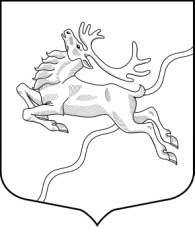 ВНУТРИГОРОДСКОЕ МУНИЦИПАЛЬНОЕ  ОБРАЗОВАНИЕСАНКТ-ПЕТЕРБУРГАМУНИЦИПАЛЬНЫЙ  ОКРУГ СЕВЕРНЫЙМЕСТНАЯ АДМИНИСТРАЦИЯ		ПРОЕКТ  Приложение №1к Решению Муниципального Cовета  МО МО Северный № ____-р от ___.11.2016г. МО МО Северный № ____-р от ___.11.2016г. МО МО Северный № ____-р от ___.11.2016г.Доходы  бюджета внутригородского муниципального образования Санкт-Петербурга муниципальный округ Северный на 2017 годДоходы  бюджета внутригородского муниципального образования Санкт-Петербурга муниципальный округ Северный на 2017 годКод администр. доходовКод бюджетной классификации доходовНаименование источника доходовСумма на год0001 00 00000 00 0000 000НАЛОГОВЫЕ И НЕНАЛОГОВЫЕ ДОХОДЫ72 877,70001 05 00000 00 0000 000НАЛОГИ НА СОВОКУПНЫЙ ДОХОД70 689,01821 05 01000 00 0000 110Налог, взимаемый в связи с применением упрощенной системы налогообложения55 725,01821 05 01010 01 0000 110Налог, взимаемый с налогоплательщиков, выбравших в качестве объекта налогообложения доходы43 080,71821 05 01011 01 0000 110Налог, взимаемый с налогоплательщиков, выбравших в качестве объекта налогообложения доходы42 980,71821 05 01012 01 0000 110Налог, взимаемый с налогоплательщиков, выбравших в качестве объекта налогообложения доходы (за налоговые периоды, истекшие до 1 января 2012 года)100,01821 05 01020 01 0000 110Налог, взимаемый с налогоплательщиков, выбравших в качестве объекта налогообложения доходы, уменьшенные на величину расходов12 644,31821 05 01021 01 0000 110Налог, взимаемый с налогоплательщиков, выбравших в качестве объекта налогообложения доходы, уменьшенные на величину расходов12 544,31821 05 01022 01 0000 110Налог, взимаемый с налогоплательщиков, выбравших в качестве объекта налогообложения доходы, уменьшенные на величину расходов (за налоговые периоды, истекшие до 1 января 2012 года)100,01821 05 04030 02 1000 110Налог, взимаемый в связи с применением патентной сиситемы налогооблажения177,81821 05 01050 01 0000 110Минимальный налог, зачисляемый в бюджеты субъектов Российской Федерации3 167,01821 05 02000 02 0000 110 Единый налог на вмененный доход для отдельных видов деятельности11 619,21821 05 02010 02 0000 110Единый налог на вмененный доход для отдельных видов деятельности11 519,21821 05 02020 02 0000 110Единый налог на вмененный доход для отдельных видов деятельности (за налоговые периоды, истекшие до 1 января 2012 года)100,0000 1 13 00000 00 0000 000 ДОХОДЫ ОТ ОКАЗАНИЯ ПЛАТНЫХ УСЛУГ И КОМПЕНСАЦИИ ЗАТРАТ ГОСУДАРСТВА557,4000 1 13 02000 00 0000 130 Прочие доходы от оказания платных услуг и компенсации затрат государства557,48671 13 02993 03 0100 130Средства, составляющие восстановительную стоимость зеленых насаждений внутриквартального озеленения и подлежащие зачислению в бюджеты внутригородских муниципальных образований Санкт-Петербурга в соответствии с законодательством Санкт-Петербурга557,40001 16 00000 00 0000 000ШТРАФЫ, САНКЦИИ, ВОЗМЕЩЕНИЕ УЩЕРБА1 631,31821 16 06000 01 0000 140Денежные взыскания (штрафы) за нарушение законодательства о применении контрольно-кассовой техники при осуществлении наличных денежных расчетов и (или) расчетов с использованием платежных карт345,00001 16 90000 00 0000 140Прочие поступления от денежных взысканий (штрафов) и иных сумм в возмещение ущерба1 286,30001 16 90030 03 0000 140Прочие поступления от денежных взысканий (штрафов) и иных сумм в возмещение ущерба, зачисляемые в бюджеты внутригородских муниципальных образований городов федерального значения 1 286,3806 1 16 90030 03 0100 140 Штрафы за административные правонарушения в области благоустройства, предусмотренные главой 4 Закона Санкт-Петербурга "Об административных правонарушениях в Санкт-Петербурге"560,0807 1 16 90030 03 0100 140 Штрафы за административные правонарушения в области благоустройства, предусмотренные главой 4 Закона Санкт-Петербурга "Об административных правонарушениях в Санкт-Петербурге"426,3849 1 16 90030 03 0100 140 Штрафы за административные правонарушения в области благоустройства, предусмотренные главой 4 Закона Санкт-Петербурга "Об административных правонарушениях в Санкт-Петербурге"250,0849 1 16 90030 03 0200 140 Штрафы за административные правонарушения в области предпринимательской деятельности, предусмотренные статьей 44 главы 7 Закона Санкт-Петербурга  "Об административных правонарушениях в Санкт-Петербурге"50,0000 2 00 00000 00 0000 000 БЕЗВОЗМЕЗДНЫЕ ПОСТУПЛЕНИЯ14 754,7000 2 02 00000 00 0000 000 Безвозмездные поступления от других бюджетов бюджетной системы Российской Федерации14 754,70002 02 03000 00 0000 151 Субвенции бюджетам бюджетной системы Российской Федерации 14 754,7000 2 02 03024 00 0000 151 Субвенции местным бюджетам на выполнение передаваемых полномочий субъектов Российской Федерации2 776,19232 02 03024 03 0000 151 Субвенции бюджетам внутригородских муниципальных образований городов федерального значения  на выполнение передаваемых полномочий субъектов Российской Федерации2 776,1923 2 02 03024 03 0100 151 Субвенции бюджетам внутригородских муниципальных образований Санкт-Петербурга на выполнение отдельных государственных полномочий Санкт-Петербурга по организации и осуществлению деятельности по опеке и попечительству2 769,69232 02 03024 03 0200 151 Субвенции бюджетам внутригородских муниципальных образований Санкт-Петербурга на выполнение отдельного государственного полномочия Санкт-Петербурга по определению должностных лиц, уполномоченных составлять протоколы об административных правонарушениях, и составлению протоколов об административных правонарушениях6,5000 2 02 03027 00 0000 151 Субвенции бюджетам муниципальных образований на содержание ребенка в семье опекуна и приемной семье, а также вознаграждение, причитающееся приемному родителю11 978,6923 2 02 03027 03 0000 151 Субвенции бюджетам внутригородских муниципальных образований городов федерального значения Москвы и Санкт-Петербурга на содержание ребенка в семье опекуна и приемной семье, а также вознаграждение, причитающееся приемному родителю11 978,69232 02 03027 03 0100 151 Субвенции бюджетам внутригородских муниципальных образований Санкт-Петербурга на содержание ребенка в семье опекуна и приемной семье9 718,3923 2 02 03027 03 0200 151 Субвенции бюджетам внутригородских муниципальных образований Санкт-Петербурга на вознаграждение, причитающееся приемному родителю2 260,3Итого доходовИтого доходовИтого доходов87 632,4ПРОЕКТПРОЕКТ        Приложение №2к Решению Муниципального Советак Решению Муниципального Совета МО МО Северный № ____-р от ___.11.2016г. МО МО Северный № ____-р от ___.11.2016г. МО МО Северный № ____-р от ___.11.2016г. МО МО Северный № ____-р от ___.11.2016г. МО МО Северный № ____-р от ___.11.2016г. МО МО Северный № ____-р от ___.11.2016г. МО МО Северный № ____-р от ___.11.2016г. МО МО Северный № ____-р от ___.11.2016г.Ведомственная структура расходов бюджета внутригородского муниципального образования Санкт-Петербурга муниципальный округ Северный на 2017 годВедомственная структура расходов бюджета внутригородского муниципального образования Санкт-Петербурга муниципальный округ Северный на 2017 годВедомственная структура расходов бюджета внутригородского муниципального образования Санкт-Петербурга муниципальный округ Северный на 2017 годВедомственная структура расходов бюджета внутригородского муниципального образования Санкт-Петербурга муниципальный округ Северный на 2017 годВедомственная структура расходов бюджета внутригородского муниципального образования Санкт-Петербурга муниципальный округ Северный на 2017 годВедомственная структура расходов бюджета внутригородского муниципального образования Санкт-Петербурга муниципальный округ Северный на 2017 годВедомственная структура расходов бюджета внутригородского муниципального образования Санкт-Петербурга муниципальный округ Северный на 2017 годНомерНаименованиеКод ГРБСРаздел и подразделЦелевая статьяВид расходовУтверждено  на год (тыс.руб.)IМУНИЦИПАЛЬНЫЙ СОВЕТ МО МО СЕВЕРНЫЙ9706228,81.ОБЩЕГОСУДАРСТВЕННЫЕ ВОПРОСЫ97001006228,81.1.Функционирование высшего должностного лица субъекта Российской Федерации и муниципального образования97001021297,71.1.1.Глава муниципального образования 970010200200000111297,71.1.1.1.Расходы на выплату персоналу в целях обеспечения выполнения функций государственными (муниципальными) органами, казенными учреждениями, органами управления государственными внебюджетными фондами970010200200000111001297,71.2.Функционирование законодательных (представительных) органов государственной власти и представительных органов муниципального образования97001034931,11.2.1.Центральный аппарат муниципального совета970010300200000214707,91.2.1.1.Расходы на выплату персоналу в целях обеспечения выполнения функций государственными (муниципальными) органами, казенными учреждениями, органами управления государственными внебюджетными фондами970010300200000211004697,91.2.1.2.Иные бюджетные ассигновани9700103002000002180010,01.2.2.Компенсация депутатам, осуществляющим свои полномочия на непостоянной основе97001030020000022151,21.2.2.1.Расходы на выплату персоналу в целях обеспечения выполнения функций государственными (муниципальными) органами, казенными учреждениями, органами управления государственными внебюджетными фондами97001030020000022100151,21.2.3.Осуществление поддержки деятельности ОО "Совет муниципальных образований Санкт-Петербурга" (членские взносы)9700103092000044172,01.2.3.1.Иные бюджетные ассигновани9700103092000044180072,0IIМЕСТНАЯ АДМИНИСТРАЦИЯ МО МО СЕВЕРНЫЙ92381674,41.ОБЩЕГОСУДАРСТВЕННЫЕ ВОПРОСЫ923010020567,41.3.Функционирование Правительства Российской Федерации, высших исполнительных органов  власти субъектов Российской Федерации, местных администраций923010420260,91.3.1.Глава местной администрации 923010400200000311297,71.3.1.1.Расходы на выплату персоналу в целях обеспечения выполнения функций государственными (муниципальными) органами, казенными учреждениями, органами управления государственными внебюджетными фондами923010400200000311001297,71.3.2.Содержание и обеспечение деятельности местной администрации по решению вопросов местного значения9230104002000003216187,11.3.2.1.Расходы на выплату персоналу в целях обеспечения выполнения функций государственными (муниципальными) органами, казенными учреждениями, органами управления государственными внебюджетными фондами923010400200000321009437,11.3.2.2.Закупка товаров, работ и услуг для  государственных (муниципальных) нужд923010400200000322006660,01.3.2.3.Иные бюджетные ассигновани9230104002000003280090,01.3.3.Расходы на исполнение государственного полномочия Санкт-Петербурга по составлению протоколов об административных правонарушениях за счет субвенций из бюджета Санкт-Петербурга923010409200G01006,51.3.3.1.Закупка товаров, работ и услуг для  государственных (муниципальных) нужд923010409200G01002006,51.3.4.Расходы на исполнение государственного полномочия Санкт-Петербурга по организации и осуществлению деятельности по опеке  и попечительству за счет субвенций из бюджета Санкт-Петербурга923010400200G08502769,61.3.4.1.Расходы на выплату персоналу в целях обеспечения выполнения функций государственными (муниципальными) органами, казенными учреждениями, органами управления государственными внебюджетными фондами923010400200G08501002590,21.3.4.2.Закупка товаров, работ и услуг для  государственных (муниципальных) нужд923010400200G0850200179,41.4.Резервные фонды92301115,51.4.1.Резервный фонд местной администрации923011107000000615,51.4.1.1.Иные бюджетные ассигновани923011107000000618005,51.5.Другие общегосударственные вопросы9230113301,01.5.1.Формирование архивных фондов органов местного самоуправления, муниципальных предприятий и учреждений92301130920000071150,01.5.1.1.Закупка товаров, работ и услуг для  государственных (муниципальных) нужд92301130920000071200150,01.5.2.Расходы на осуществление мероприятий  в рамках ведомственной  целевой программы "Профилактика правонарушений на территории МО МО Северный "9230113792000051155,01.5.2.1.Закупка товаров, работ и услуг для  государственных (муниципальных) нужд9230113792000051120055,01.5.3.Расходы на осуществление мероприятий в рамках ведомственной целевой программы "Профилактика  экстремизма и терроризма на территории МО МО Северный"9230113793000052155,01.5.3.1.Закупка товаров, работ и услуг для  государственных (муниципальных) нужд9230113793000052120055,01.5.4.Расходы на осуществление мероприятий по решению вопроса местного значения "Организация информирования , консультирования и содействия жителям МО по вопросам создания ТСЖ и тд."9230113092000007241,01.5.4.1.Закупка товаров, работ и услуг для  государственных (муниципальных) нужд9230113092000007220041,02.НАЦИОНАЛЬНАЯ БЕЗОПАСНОСТЬ И ПРАВООХРАНИТЕЛЬНАЯ ДЕЯТЕЛЬНОСТЬ9230300375,42.1.Защита населения и территорий от чрезвычайных ситуаций природного и техногенного характера, гражданская оборона9230309308,42.1.1.Организация мероприятий по осуществлению в установленном порядке содействия исполнительным органам государственной власти Санкт-Петербурга  в сборе и обмене информацией в области защиты населения и территорий от чрезвычайных ситуаций, а также содействию информирования населения об угрозе возникновения или о возникновении чрезвычайной ситуации.92303092190000081308,42.1.1.1.Закупка товаров, работ и услуг для  государственных (муниципальных) нужд92303092190000081200308,42.2.Другие вопросы в области национальной безопасности и правоохранительной деятельности923031467,02.2.1.Осуществление противодействия коррупции в пределах своих полномочий9230314092000007332,02.2.1.1.Закупка товаров, работ и услуг для  государственных (муниципальных) нужд9230314092000007320032,02.2.2.Участие в установленном порядке в мероприятиях по профилактике незаконного потребления наркотических средств и психотропных веществ, наркомании в Санкт- Петербурге9230314092000053117,52.2.2.1.Закупка товаров, работ и услуг для  государственных (муниципальных) нужд9230314092000053120017,52.2.3.Участие в реализации мероприятий по охране здоровья граждан от воздействия окружающего табачного дыма и последствий потребления табака на территории муниципального образования9230314092000054117,52.2.3.1.Закупка товаров, работ и услуг для  государственных (муниципальных) нужд9230314092000054120017,53.НАЦИОНАЛЬНАЯ ЭКОНОМИКА9230400381,03.1.Общеэкономические вопросы9230401381,03.1.1.Участие во временном трудоустройстве несовершеннолетних в возрасте от 14 до 18 лет, безработных граждан92304015100200102275,03.1.1.1.Иные бюджетные ассигновани92304015100200102800275,03.1.2.Участие в проведении общественных работ9230401510020010124,03.1.2.1.Иные бюджетные ассигновани9230401510020010180024,03.1.3.Осуществление защиты прав потребителей9230401092000007441,03.1.3.1.Иные бюджетные ассигновани9230401092000007420041,03.1.4.Расходы по содействию развития малого бизнеса9230401345000010341,03.1.4.1.Иные бюджетные ассигновани9230401345000010320041,04.ЖИЛИЩНО-КОММУНАЛЬНОЕ ХОЗЯЙСТВО923050039140,04.1.Благоустройство923050339140,04.1.1.Текущий ремонт придомовых территорий и территорий дворов, включая проезды и въезды, пешеходные дорожки9230503600000013126644,04.1.1.1.Закупка товаров, работ и услуг для  государственных (муниципальных) нужд9230503600000013120026644,04.1.2.Проведение мер по уширению территорий дворов в целях организации дополнительных парковочных мест923050360000001327700,04.1.2.1.Закупка товаров, работ и услуг для  государственных (муниципальных) нужд923050360000001322007700,04.1.3.Расходы на осуществление мероприятий в рамках ведомственной целевой программы "Профилактика дорожно-транспортного травматизма на территории МО МО Северный "92305037910000491240,04.1.3.1.Закупка товаров, работ и услуг для  государственных (муниципальных) нужд92305037910000491200240,04.1.4.Установка, содержание и ремонт ограждений газонов92305036000000133200,04.1.4.1.Закупка товаров, работ и услуг для  государственных (муниципальных) нужд92305036000000133200200,04.1.5.Установка и содержание малых архитектурных форм, уличной мебели и хозяйственно-бытового оборудования92305036000000134200,04.1.5.1Закупка товаров, работ и услуг для  государственных (муниципальных) нужд92305036000000134200200,04.1.6.Обустройство и содержание  детских и спортивных площадок923050360000001611106,04.1.6.1Закупка товаров, работ и услуг для  государственных (муниципальных) нужд923050360000001612001106,04.1.7.Озеленение придомовых территорий и территорий дворов923050360000001510,04.1.7.1Закупка товаров, работ и услуг для  государственных (муниципальных) нужд923050360000001512000,04.1.8.Организация работ по компенсационному озеленению, проведение санитарных рубок (в том числе удаление аварийных, больных деревьев и кустарников), реконструкция зеленых насаждений внутриквартального озеленения92305036000000152350,04.1.8.1Закупка товаров, работ и услуг для  государственных (муниципальных) нужд92305036000000152200350,04.1.9. Уборка территорий, тупиков и проездов, не включенных в адресные программы, утвержденные исполнительными органами государственной власти Санкт-Петербурга923050360000001412700,04.1.9.1Закупка товаров, работ и услуг для  государственных (муниципальных) нужд923050360000001412002700,05.ОБРАЗОВАНИЕ9230700765,25.1.Профессиональная подготовка, перерподготовка и повышение квалификации9230705234,05.1.1.Организация профессионального образования и дополнительного профессионального образования  выборных должностных лиц местного самоуправления, а также муниципальных служащих92307054280000181234,05.1.1.1.Закупка товаров, работ и услуг для  государственных (муниципальных) нужд92307054280000181200234,05.2.Другие вопросы в области образования9230709531,25.2.1.Проведение мероприятий в рамках ведомственной целевой программы по военно-патриотическому воспитанию гражан на территории муниципального образования92307097970000191191,25.2.1.1.Закупка товаров, работ и услуг для  государственных (муниципальных) нужд92307097970000191200191,25.2.2.Расходы на осуществление мероприятий  в рамках ведомственной целевой программы "Организация и проведение досуговых мероприятий для  жителей, проживающих на территории МО МО Северный "9230709794000056125,05.2.2.1.Закупка товаров, работ и услуг для  государственных (муниципальных) нужд9230709794000056120025,05.2.3.Участие в мероприятиях по охране окружающей среды в границах муниципального образования, за исключением организации и осуществления мероприятий по экологическому контролю9230709410000017145,05.2.3.1.Закупка товаров, работ и услуг для  государственных (муниципальных) нужд9230709410000017120045,05.2.4.Расходы на осуществление мероприятий в рамках ведомственной целевой  программы "Профилактика правонарушений на территории МО МО Северный"9230709792000051145,05.2.4.1.Закупка товаров, работ и услуг для  государственных (муниципальных) нужд9230709792000051120045,05.2.5.Расходы на осуществление мероприятий в рамках ведомственной целевой программы "Профилактика  экстремизма и терроризма на территории МО МО Северный"9230709793000052145,05.2.5.1.Закупка товаров, работ и услуг для  государственных (муниципальных) нужд9230709793000052120045,05.2.6.Разработка и осуществление мер, направленных на укрепление межнационального и межконфессионального согласия, поддержку и развитие языков и культуры реализацию прав национальных меньшинств, обеспечение социальной и культурной9230709450000057145,05.2.6.1.Закупка товаров, работ и услуг для  государственных (муниципальных) нужд9230709450000057120045,05.2.7.Участие в установленном порядке в мероприятиях по профилактике незаконного потребления наркотических средств и психотропных веществ, наркомании в Санкт- Петербурге9230709092000053145,05.2.7.1.Закупка товаров, работ и услуг для  государственных (муниципальных) нужд9230709092000053120045,05.2.8.Участие в реализации мероприятий по охране здоровья граждан от воздействия окружающего табачного дыма и последствий потребления табака на территории муниципального образования9230709092000054145,05.2.8.1.Закупка товаров, работ и услуг для  государственных (муниципальных) нужд9230709092000054120045,05.2.9.Расходы на осуществление мероприятий в рамках ведомственной целевой программы "Профилактика  дорожно-транспортного травматизма на территории МО МО Северный "9230709791000049145,05.2.9.1.Закупка товаров, работ и услуг для  государственных (муниципальных) нужд9230709791000049120045,06.КУЛЬТУРА, КИНЕМАТОГРАФИЯ92308006505,06.1.Культура92308016340,06.1.1.Расходы на осуществление мероприятий в рамках ведомственной целевой программы "Организация и проведение местных и участие в городских праздничных и иных зрелищных мероприятий"923080179500002013711,06.1.1.1.Закупка товаров, работ и услуг для  государственных (муниципальных) нужд923080179500002012003711,06.1.2.Расходы на осуществление мероприятий в рамках ведомственной целевой программы "Организация и проведение досуговых мероприятий для населения, проживающего на территории МО МО Северный"923080179400005612629,06.1.2.1.Закупка товаров, работ и услуг для  государственных (муниципальных) нужд923080179400005612002629,06.2.Другие вопросы в области культуры , кинематографии9230804165,06.2.1.Расходы по организации и проведению мероприятий по сохранению и развитию местных традиций и обрядов92308044500000211160,06.2.1.1.Закупка товаров, работ и услуг для  государственных (муниципальных) нужд92308044500000211200160,06.2.2.Разработка и осуществление мер, направленных на укрепление межнационального и межконфессионального согласия, поддержку и развитие языков и культуры реализацию прав национальных меньшинств, обеспечение социальной и культурной923080445000005715,06.2.2.1.Закупка товаров, работ и услуг для  государственных (муниципальных) нужд923080445000005712005,07.СОЦИАЛЬНАЯ ПОЛИТИКА923100012840,47.1.Социальное обеспечение населения9231003861,87.1.1.Расходы на предоставление доплат к пенсии лицам, замещавшим муниципальные должности муниципальной службы92310035050000231861,87.1.1.1.Социальное обеспечение и иные выплаты населению92310035050000231300861,87.2.Охрана семьи и детства923100411978,67.2.1.Расходы на исполнение государственного полномочия Санкт-Петербурга по выплате денежных средств на содержание ребенка в семье опекуна и приемной семье за счет субвенций из бюджета Санкт-Петербурга923100451100G08609718,37.2.1.1.Социальное обеспечение и иные выплаты населению923100451100G08603009718,37.2.2.Расходы на исполнение государственного полномочия по выплате денежных средств на вознаграждение приемным родителям за счет субвенций из бюджета Санкт-Петербурга923100451100G08702260,37.2.2.1.Социальное обеспечение и иные выплаты населению923100451100G08703002260,38.ФИЗИЧЕСКАЯ КУЛЬТУРА И СПОРТ9231100350,08.1.Массовый спорт9231102350,08.1.1.Расходы на осуществление мероприятий в рамках муниципальной программы "Создание условий для развития на территории округа массовой физической культуры и спорта "92311027960000241350,08.1.1.1.Закупка товаров, работ и услуг для  государственных (муниципальных) нужд92311027960000241200350,09.СРЕДСТВА МАССОВОЙ ИНФОРМАЦИИ9231200750,09.1.Периодическая печать и  издательства9231202750,09.1.1.Периодические издания, учрежденные представительными органами местного самоуправления92312024570000251750,09.1.1.1.Закупка товаров, работ и услуг для  государственных (муниципальных) нужд92312024570000251200750,0ИТОГО 87903,2ПРОЕКТПРОЕКТ        Приложение №3к Решению Муниципального Советак Решению Муниципального Совета МО МО Северный № ____-р от ___.11.2016г. МО МО Северный № ____-р от ___.11.2016г. МО МО Северный № ____-р от ___.11.2016г. МО МО Северный № ____-р от ___.11.2016г. МО МО Северный № ____-р от ___.11.2016г. МО МО Северный № ____-р от ___.11.2016г. МО МО Северный № ____-р от ___.11.2016г. МО МО Северный № ____-р от ___.11.2016г.Распределение бюджетных ассигнований бюджета внутригородского муниципального образования Санкт-Петербурга муниципальный округ Северный на 2017 годРаспределение бюджетных ассигнований бюджета внутригородского муниципального образования Санкт-Петербурга муниципальный округ Северный на 2017 годРаспределение бюджетных ассигнований бюджета внутригородского муниципального образования Санкт-Петербурга муниципальный округ Северный на 2017 годРаспределение бюджетных ассигнований бюджета внутригородского муниципального образования Санкт-Петербурга муниципальный округ Северный на 2017 годРаспределение бюджетных ассигнований бюджета внутригородского муниципального образования Санкт-Петербурга муниципальный округ Северный на 2017 годРаспределение бюджетных ассигнований бюджета внутригородского муниципального образования Санкт-Петербурга муниципальный округ Северный на 2017 годНомерНаименованиеРаздел и подразделЦелевая статьяВид расходовУтверждено  на год (тыс.руб.)1.ОБЩЕГОСУДАРСТВЕННЫЕ ВОПРОСЫ010026796,21.1.Функционирование высшего должностного лица субъекта Российской Федерации и муниципального образования01021297,71.1.1.Глава муниципального образования 010200200000111297,71.1.1.1.Расходы на выплату персоналу в целях обеспечения выполнения функций государственными (муниципальными) органами, казенными учреждениями, органами управления государственными внебюджетными фондами010200200000111001297,71.2.Функционирование законодательных (представительных) органов государственной власти и представительных органов муниципального образования01034931,11.2.1.Центральный аппарат муниципального совета010300200000214707,91.2.1.1.Расходы на выплату персоналу в целях обеспечения выполнения функций государственными (муниципальными) органами, казенными учреждениями, органами управления государственными внебюджетными фондами010300200000211004697,91.2.1.2.Иные бюджетные ассигновани0103002000002180010,01.2.2.Компенсация депутатам, осуществляющим свои полномочия на непостоянной основе01030020000022151,21.2.2.1.Расходы на выплату персоналу в целях обеспечения выполнения функций государственными (муниципальными) органами, казенными учреждениями, органами управления государственными внебюджетными фондами01030020000022100151,21.2.3.Осуществление поддержки деятельности ОО "Совет муниципальных образований Санкт-Петербурга" (членские взносы)0103092000044172,01.2.3.1.Иные бюджетные ассигновани0103092000044180072,01.3.Функционирование Правительства Российской Федерации, высших исполнительных органов  власти субъектов Российской Федерации, местных администраций010420260,91.3.1.Глава местной администрации 010400200000311297,71.3.1.1.Расходы на выплату персоналу в целях обеспечения выполнения функций государственными (муниципальными) органами, казенными учреждениями, органами управления государственными внебюджетными фондами010400200000311001297,71.3.2.Содержание и обеспечение деятельности местной администрации по решению вопросов местного значения0104002000003216187,11.3.2.1.Расходы на выплату персоналу в целях обеспечения выполнения функций государственными (муниципальными) органами, казенными учреждениями, органами управления государственными внебюджетными фондами010400200000321009437,11.3.2.2.Закупка товаров, работ и услуг для  государственных (муниципальных) нужд010400200000322006660,01.3.2.3.Иные бюджетные ассигновани0104002000003280090,01.3.3.Расходы на исполнение государственного полномочия Санкт-Петербурга по составлению протоколов об административных правонарушениях за счет субвенций из бюджета Санкт-Петербурга010409200G01006,51.3.3.1.Закупка товаров, работ и услуг для  государственных (муниципальных) нужд010409200G01002006,51.3.4.Расходы на исполнение государственного полномочия Санкт-Петербурга по организации и осуществлению деятельности по опеке  и попечительству за счет субвенций из бюджета Санкт-Петербурга010400200G08502769,61.3.4.1.Расходы на выплату персоналу в целях обеспечения выполнения функций государственными (муниципальными) органами, казенными учреждениями, органами управления государственными внебюджетными фондами010400200G08501002590,21.3.4.2.Закупка товаров, работ и услуг для  государственных (муниципальных) нужд010400200G0850200179,41.4.Резервные фонды01115,51.4.1.Резервный фонд местной администрации011107000000615,51.4.1.1.Иные бюджетные ассигновани011107000000618005,51.5.Другие общегосударственные вопросы0113301,01.5.1.Формирование архивных фондов органов местного самоуправления, муниципальных предприятий и учреждений01130920000071150,01.5.1.1.Закупка товаров, работ и услуг для  государственных (муниципальных) нужд01130920000071200150,01.5.2.Расходы на осуществление мероприятий  в рамках ведомственной  целевой программы "Профилактика правонарушений на территории МО МО Северный "0113792000051155,01.5.2.1.Закупка товаров, работ и услуг для  государственных (муниципальных) нужд0113792000051120055,01.5.3.Расходы на осуществление мероприятий в рамках ведомственной целевой программы "Профилактика  экстремизма и терроризма на территории МО МО Северный"0113793000052155,01.5.3.1.Закупка товаров, работ и услуг для  государственных (муниципальных) нужд0113793000052120055,01.5.4.Расходы на осуществление мероприятий по решению вопроса местного значения "Организация информирования , консультирования и содействия жителям МО по вопросам создания ТСЖ и тд."0113092000007241,01.5.4.1.Закупка товаров, работ и услуг для  государственных (муниципальных) нужд0113092000007220041,02.НАЦИОНАЛЬНАЯ БЕЗОПАСНОСТЬ И ПРАВООХРАНИТЕЛЬНАЯ ДЕЯТЕЛЬНОСТЬ0300375,42.1.Защита населения и территорий от чрезвычайных ситуаций природного и техногенного характера, гражданская оборона0309308,42.1.1.Организация мероприятий по осуществлению в установленном порядке содействия исполнительным органам государственной власти Санкт-Петербурга  в сборе и обмене информацией в области защиты населения и территорий от чрезвычайных ситуаций, а также содействию информирования населения об угрозе возникновения или о возникновении чрезвычайной ситуации.03092190000081308,42.1.1.1.Закупка товаров, работ и услуг для  государственных (муниципальных) нужд03092190000081200308,42.2.Другие вопросы в области национальной безопасности и правоохранительной деятельности031467,02.2.1.Осуществление противодействия коррупции в пределах своих полномочий0314092000007332,02.2.1.1.Закупка товаров, работ и услуг для  государственных (муниципальных) нужд0314092000007320032,02.2.2.Участие в установленном порядке в мероприятиях по профилактике незаконного потребления наркотических средств и психотропных веществ, наркомании в Санкт- Петербурге0314092000053117,52.2.2.1.Закупка товаров, работ и услуг для  государственных (муниципальных) нужд0314092000053120017,52.2.3.Участие в реализации мероприятий по охране здоровья граждан от воздействия окружающего табачного дыма и последствий потребления табака на территории муниципального образования0314092000054117,52.2.3.1.Закупка товаров, работ и услуг для  государственных (муниципальных) нужд0314092000054120017,53.НАЦИОНАЛЬНАЯ ЭКОНОМИКА0400381,03.1.Общеэкономические вопросы0401381,03.1.1.Участие во временном трудоустройстве несовершеннолетних в возрасте от 14 до 18 лет, безработных граждан04015100200102275,03.1.1.1.Иные бюджетные ассигновани04015100200102800275,03.1.2.Участие в проведении общественных работ0401510020010124,03.1.2.1.Иные бюджетные ассигновани0401510020010180024,03.1.3.Осуществление защиты прав потребителей0401092000007441,03.1.3.1.Иные бюджетные ассигновани0401092000007420041,03.1.4.Расходы по содействию развития малого бизнеса0401345000010341,03.1.4.1.Иные бюджетные ассигновани0401345000010320041,04.ЖИЛИЩНО-КОММУНАЛЬНОЕ ХОЗЯЙСТВО050039140,04.1.Благоустройство050339140,04.1.1.Текущий ремонт придомовых территорий и территорий дворов, включая проезды и въезды, пешеходные дорожки0503600000013126644,04.1.1.1.Закупка товаров, работ и услуг для  государственных (муниципальных) нужд0503600000013120026644,04.1.2.Проведение мер по уширению территорий дворов в целях организации дополнительных парковочных мест050360000001327700,04.1.2.1.Закупка товаров, работ и услуг для  государственных (муниципальных) нужд050360000001322007700,04.1.3.Расходы на осуществление мероприятий в рамках ведомственной целевой программы "Профилактика дорожно-транспортного травматизма на территории МО МО Северный "05037910000491240,04.1.3.1.Закупка товаров, работ и услуг для  государственных (муниципальных) нужд05037910000491200240,04.1.4.Установка, содержание и ремонт ограждений газонов05036000000133200,04.1.4.1.Закупка товаров, работ и услуг для  государственных (муниципальных) нужд05036000000133200200,04.1.5.Установка и содержание малых архитектурных форм, уличной мебели и хозяйственно-бытового оборудования05036000000134200,04.1.5.1Закупка товаров, работ и услуг для  государственных (муниципальных) нужд05036000000134200200,04.1.6.Обустройство и содержание  детских и спортивных площадок050360000001611106,04.1.6.1Закупка товаров, работ и услуг для  государственных (муниципальных) нужд050360000001612001106,04.1.7.Озеленение придомовых территорий и территорий дворов050360000001510,04.1.7.1Закупка товаров, работ и услуг для  государственных (муниципальных) нужд050360000001512000,04.1.8.Организация работ по компенсационному озеленению, проведение санитарных рубок (в том числе удаление аварийных, больных деревьев и кустарников), реконструкция зеленых насаждений внутриквартального озеленения05036000000152350,04.1.8.1Закупка товаров, работ и услуг для  государственных (муниципальных) нужд05036000000152200350,04.1.9. Уборка территорий, тупиков и проездов, не включенных в адресные программы, утвержденные исполнительными органами государственной власти Санкт-Петербурга050360000001412700,04.1.9.1Закупка товаров, работ и услуг для  государственных (муниципальных) нужд050360000001412002700,05.ОБРАЗОВАНИЕ0700765,25.1.Профессиональная подготовка, перерподготовка и повышение квалификации0705234,05.1.1.Организация профессионального образования и дополнительного профессионального образования  выборных должностных лиц местного самоуправления, а также муниципальных служащих07054280000181234,05.1.1.1.Закупка товаров, работ и услуг для  государственных (муниципальных) нужд07054280000181200234,05.2.Другие вопросы в области образования0709531,25.2.1.Проведение мероприятий в рамках ведомственной целевой программы по военно-патриотическому воспитанию гражан на территории муниципального образования07097970000191191,25.2.1.1.Закупка товаров, работ и услуг для  государственных (муниципальных) нужд07097970000191200191,25.2.2.Расходы на осуществление мероприятий  в рамках ведомственной целевой программы "Организация и проведение досуговых мероприятий для  жителей, проживающих на территории МО МО Северный "0709794000056125,05.2.2.1.Закупка товаров, работ и услуг для  государственных (муниципальных) нужд0709794000056120025,05.2.3.Участие в мероприятиях по охране окружающей среды в границах муниципального образования, за исключением организации и осуществления мероприятий по экологическому контролю0709410000017145,05.2.3.1.Закупка товаров, работ и услуг для  государственных (муниципальных) нужд0709410000017120045,05.2.4.Расходы на осуществление мероприятий в рамках ведомственной целевой  программы "Профилактика правонарушений на территории МО МО Северный"0709792000051145,05.2.4.1.Закупка товаров, работ и услуг для  государственных (муниципальных) нужд0709792000051120045,05.2.5.Расходы на осуществление мероприятий в рамках ведомственной целевой программы "Профилактика  экстремизма и терроризма на территории МО МО Северный"0709793000052145,05.2.5.1.Закупка товаров, работ и услуг для  государственных (муниципальных) нужд0709793000052120045,05.2.6.Разработка и осуществление мер, направленных на укрепление межнационального и межконфессионального согласия, поддержку и развитие языков и культуры реализацию прав национальных меньшинств, обеспечение социальной и культурной0709450000057145,05.2.6.1.Закупка товаров, работ и услуг для  государственных (муниципальных) нужд0709450000057120045,05.2.7.Участие в установленном порядке в мероприятиях по профилактике незаконного потребления наркотических средств и психотропных веществ, наркомании в Санкт- Петербурге0709092000053145,05.2.7.1.Закупка товаров, работ и услуг для  государственных (муниципальных) нужд0709092000053120045,05.2.8.Участие в реализации мероприятий по охране здоровья граждан от воздействия окружающего табачного дыма и последствий потребления табака на территории муниципального образования0709092000054145,05.2.8.1.Закупка товаров, работ и услуг для  государственных (муниципальных) нужд0709092000054120045,05.2.9.Расходы на осуществление мероприятий в рамках ведомственной целевой программы "Профилактика  дорожно-транспортного травматизма на территории МО МО Северный "0709791000049145,05.2.9.1.Закупка товаров, работ и услуг для  государственных (муниципальных) нужд0709791000049120045,06.КУЛЬТУРА, КИНЕМАТОГРАФИЯ08006505,06.1.Культура08016340,06.1.1.Расходы на осуществление мероприятий в рамках ведомственной целевой программы "Организация и проведение местных и участие в городских праздничных и иных зрелищных мероприятий"080179500002013711,06.1.1.1.Закупка товаров, работ и услуг для  государственных (муниципальных) нужд080179500002012003711,06.1.2.Расходы на осуществление мероприятий в рамках ведомственной целевой программы "Организация и проведение досуговых мероприятий для населения, проживающего на территории МО МО Северный"080179400005612629,06.1.2.1.Закупка товаров, работ и услуг для  государственных (муниципальных) нужд080179400005612002629,06.2.Другие вопросы в области культуры , кинематографии0804165,06.2.1.Расходы по организации и проведению мероприятий по сохранению и развитию местных традиций и обрядов08044500000211160,06.2.1.1.Закупка товаров, работ и услуг для  государственных (муниципальных) нужд08044500000211200160,06.2.2.Разработка и осуществление мер, направленных на укрепление межнационального и межконфессионального согласия, поддержку и развитие языков и культуры реализацию прав национальных меньшинств, обеспечение социальной и культурной080445000005715,06.2.2.1.Закупка товаров, работ и услуг для  государственных (муниципальных) нужд080445000005712005,07.СОЦИАЛЬНАЯ ПОЛИТИКА100012840,47.1.Социальное обеспечение населения1003861,87.1.1.Расходы на предоставление доплат к пенсии лицам, замещавшим муниципальные должности муниципальной службы10035050000231861,87.1.1.1.Социальное обеспечение и иные выплаты населению10035050000231300861,87.2.Охрана семьи и детства100411978,67.2.1.Расходы на исполнение государственного полномочия Санкт-Петербурга по выплате денежных средств на содержание ребенка в семье опекуна и приемной семье за счет субвенций из бюджета Санкт-Петербурга100451100G08609718,37.2.1.1.Социальное обеспечение и иные выплаты населению100451100G08603009718,37.2.2.Расходы на исполнение государственного полномочия по выплате денежных средств на вознаграждение приемным родителям за счет субвенций из бюджета Санкт-Петербурга100451100G08702260,37.2.2.1.Социальное обеспечение и иные выплаты населению100451100G08703002260,38.ФИЗИЧЕСКАЯ КУЛЬТУРА И СПОРТ1100350,08.1.Массовый спорт1102350,08.1.1.Расходы на осуществление мероприятий в рамках муниципальной программы "Создание условий для развития на территории округа массовой физической культуры и спорта "11027960000241350,08.1.1.1.Закупка товаров, работ и услуг для  государственных (муниципальных) нужд11027960000241200350,09.СРЕДСТВА МАССОВОЙ ИНФОРМАЦИИ1200750,09.1.Периодическая печать и  издательства1202750,09.1.1.Периодические издания, учрежденные представительными органами местного самоуправления12024570000251750,09.1.1.1.Закупка товаров, работ и услуг для  государственных (муниципальных) нужд12024570000251200750,0ИТОГО 87903,2ПРОЕКТПриложение №4к Решению Муниципального Совета МО МО Северный № ____-р от ___.11.2016г.ИСТОЧНИКИ ФИНАНСИРОВАНИЯ ДЕФИЦИТА МЕСТНОГО  БЮДЖЕТА ВНУТРИГОРОДСКОГО МУНИЦИПАЛЬНОГО ОБРАЗОВАНИЯ САНКТ-ПЕТЕРБУРГА МУНИЦИПАЛЬНЫЙ ОКРУГ СЕВЕРНЫЙ НА 2017 ГОДКод бюджетной классификацииНаименование показателяСумматыс. руб.Источники, в т.ч.270,8Источники внутреннего финансирования, из них270,8000 01 05 00  00 00 0000 000Изменение остатков средств на счетах по учету средств бюджета270,8000 01 05 00  00 00 0000 500Увеличение остатков средств бюджета-87 632,4000 01 05 02  00 00 0000 500Увеличение прочих остатков средств бюджета-87 632,4000 01 05 02  01 00 0000 510Увеличение прочих остатков денежных средств бюджета-87 632,4923 01 05 02  01 03 0000 510Увеличение прочих остатков денежных средств  бюджетов внутригородских муниципальных образований  городов федерального значения -87 632,4000 01 05 00  00 00 0000 600Уменьшение остатков средств бюджета87 903,2000 01 05 02  00 00 0000 600Уменьшение прочих остатков средств бюджета87 903,2000 01 05 02  01 00 0000 610Уменьшение прочих остатков денежных средств бюджета87 903,2923 01 05 02  01 03 0000 610Уменьшение прочих остатков  денежных     средств бюджетов внутригородских муниципальных образований  городов федерального значения 87 903,2ПРОЕКТ        Приложение №5к Решению Муниципального Совета МО МО Северный № ____-р от ___.11.2016г.Код главного администратора доходов и Перечень главных администраторов доходов бюджета Код главного администратора доходов и Перечень главных администраторов доходов бюджета Код главного администратора доходов и Перечень главных администраторов доходов бюджета Код главного администратора доходов и Перечень главных администраторов доходов бюджета Код главного администратора доходов и Перечень главных администраторов доходов бюджета внутригородского муниципального образования Санкт-Петербурга внутригородского муниципального образования Санкт-Петербурга внутригородского муниципального образования Санкт-Петербурга внутригородского муниципального образования Санкт-Петербурга внутригородского муниципального образования Санкт-Петербурга муниципальный округ Северный на 2017 годмуниципальный округ Северный на 2017 годмуниципальный округ Северный на 2017 годмуниципальный округ Северный на 2017 годмуниципальный округ Северный на 2017 годКод главного администратора доходов бюджета внутригородского муниципального образования Код главного администратора доходов бюджета внутригородского муниципального образования Код главного администратора доходов бюджета внутригородского муниципального образования Санкт-Петербурга муниципальный округ Северный - Местной администрации внутригородского Санкт-Петербурга муниципальный округ Северный - Местной администрации внутригородского Санкт-Петербурга муниципальный округ Северный - Местной администрации внутригородского муниципального образования муниципальный округ Северный -923муниципального образования муниципальный округ Северный -923муниципального образования муниципальный округ Северный -923Код главного администр. доходовКод бюджетной классификации доходовНаименование источника доходов1821 05 01011 01 0000 110Налог, взимаемый с налогоплательщиков, выбравших в качестве объекта налогообложения доходы1821 05 01012 01 0000 110Налог, взимаемый с налогоплательщиков, выбравших в качестве объекта налогообложения доходы (за налоговые периоды, истекшие до 1 января 2012 года)1821 05 01021 01 0000 110Налог, взимаемый с налогоплательщиков, выбравших в качестве объекта налогообложения доходы, уменьшенные на величину расходов1821 05 01022 01 0000 110Налог, взимаемый с налогоплательщиков, выбравших в качестве объекта налогообложения доходы, уменьшенные на величину расходов (за налоговые периоды, истекшие до 1 января 2012 года)1821 05 04030 02 1000 110Налог, взимаемый в связи с применением патентной сиситемы налогооблажения1821 05 01050 01 0000 110Минимальный налог, зачисляемый в бюджеты субъектов Российской Федерации1821 05 02010 02 0000 110Единый налог на вмененный доход для отдельных видов деятельности1821 05 02020 02 0000 110Единый налог на вмененный доход для отдельных видов деятельности (за налоговые периоды, истекшие до 1 января 2012 года)1821 16 06000 01 0000 140Денежные взыскания (штрафы) за нарушение законодательства о применении контрольно-кассовой техники при осуществлении наличных денежных расчетов и (или) расчетов с использованием платежных карт8671 13 02993 03 0100 130Средства, составляющие восстановительную стоимость зеленых насаждений внутриквартального озеленения и подлежащие зачислению в бюджеты внутригородских муниципальных образований Санкт-Петербурга в соответствии с законодательством Санкт-Петербурга806 1 16 90030 03 0100 140 Штрафы за административные правонарушения в области благоустройства, предусмотренные главой 4 Закона Санкт-Петербурга "Об административных правонарушениях в Санкт-Петербурге"807 1 16 90030 03 0100 140 Штрафы за административные правонарушения в области благоустройства, предусмотренные главой 4 Закона Санкт-Петербурга "Об административных правонарушениях в Санкт-Петербурге"849 1 16 90030 03 0100 140 Штрафы за административные правонарушения в области благоустройства, предусмотренные главой 4 Закона Санкт-Петербурга "Об административных правонарушениях в Санкт-Петербурге"849 1 16 90030 03 0200 140 Штрафы за административные правонарушения в области предпринимательской деятельности, предусмотренные статьей 44 главы 7 Закона Санкт-Петербурга  "Об административных правонарушениях в Санкт-Петербурге"9232 02 03024 03 0000 151 Субвенции бюджетам внутригородских муниципальных образований городов федерального значения  на выполнение передаваемых полномочий субъектов Российской Федерации923 2 02 03024 03 0100 151 Субвенции бюджетам внутригородских муниципальных образований Санкт-Петербурга на выполнение отдельных государственных полномочий Санкт-Петербурга по организации и осуществлению деятельности по опеке и попечительству9232 02 03024 03 0200 151 Субвенции бюджетам внутригородских муниципальных образований Санкт-Петербурга на выполнение отдельного государственного полномочия Санкт-Петербурга по определению должностных лиц, уполномоченных составлять протоколы об административных правонарушениях, и составлению протоколов об административных правонарушениях923 2 02 03027 03 0000 151 Субвенции бюджетам внутригородских муниципальных образований городов федерального значения Москвы и Санкт-Петербурга на содержание ребенка в семье опекуна и приемной семье, а также вознаграждение, причитающееся приемному родителю9232 02 03027 03 0100 151 Субвенции бюджетам внутригородских муниципальных образований Санкт-Петербурга на содержание ребенка в семье опекуна и приемной семье923 2 02 03027 03 0200 151 Субвенции бюджетам внутригородских муниципальных образований Санкт-Петербурга на вознаграждение, причитающееся приемному родителю923Местная администрация МО МО СеверныйМестная администрация МО МО Северный182Федеральная налоговая службаФедеральная налоговая служба867Комитет по благоустройству Санкт-ПетербургаКомитет по благоустройству Санкт-Петербурга806Государственная административно-техническая инспекцияГосударственная административно-техническая инспекция807Государственная жилищная инспекция Санкт-ПетербургаГосударственная жилищная инспекция Санкт-Петербурга849Администрация Калининского района Санкт-ПетербургаАдминистрация Калининского района Санкт-ПетербургаПоказатель2013 факт2013 факт2014 факт2014 факт2015 факт2015 факт2015 факт2015 факт2016 год оценка2016 год оценка2017 проектСОБСТВЕННЫЕ ДОХОДЫ58 026,058 026,060 178,160 178,155 957, 555 957, 555 957, 555 957, 558 119, 558 119, 572 877, 7Налоги на совокупный доход55 212, 655 212, 654 568, 554 568, 551 454, 351 454, 351 454, 351 454, 353 745, 253 745, 267 344, 3УСН доходы30 750, 830 750, 832 794, 132 794, 128 771, 028 771, 028 771, 028 771, 030 772, 030 772, 043 080, 7УСН доходы - расходы11 359, 811 359, 87 380, 17 380, 18 355, 08 355, 08 355, 08 355, 09 031, 79 031, 712 644, 3ЕНВД5 334 ,85 334 ,85 169, 25 169, 25 181, 95 181, 95 181, 95 181, 95 228, 65 228, 611 619, 2Мин. Налог зачисляемый в бюджеты субъектов РФ1 429, 61 429, 62 738,02 738,02 618, 82 618, 82 618, 82 618, 82 262, 12 262, 13 167,0Налог, взимаемый в связи с применением патентной системы налогооблажения0,00,04 050,04 050,039, 239, 239, 239, 280 ,080 ,0177, 8Компенсационное озеленение483, 8483, 8400, 8400, 8668, 0668, 0668, 0668, 0517, 5517, 5557, 4Штрафы, санкции, возмещение ущерба900, 0900, 02 466, 72 466, 71 177, 21 177, 21 177, 21 177, 21 514, 61 514, 61 631, 5БЕЗВОЗМЕЗДНЫЕ ПОСТУПЛЕНИЯ7 885, 78 958,38 958,38 958,310 163, 810 163, 810 163, 810 163, 811 895, 011 895, 014 754,7Дотации на выравнивание уровня бюджетной обеспеченности0,00,00,00,00,000,000,000,000,00,00,0Субсидии бюджету муниципального образования0,00,00,00,00,000,000,000,000,00,00,0Субвенция на исполнение отдельных государственных полномочий в сфере опеки и попечительства7 885 ,78 958, 38 958, 38 958, 310 163, 810 163, 810 163, 810 163, 811 895, 011 895, 014 748, 2Субвенция на исполнение отдельных государственных полномочий по составлению протоколов об административных правонарушениях0,00,00,00,00,00,00,00,00,00,06,5ВСЕГО ДОХОДОВ65 911, 769 136, 469 136, 469 136, 466 121, 366 121, 366 121, 366 121, 370 014, 570 014, 587 632,4Наименование раздела Бюджет
на 2016 год (утверждённый)Проект бюджета
на 2017 год Динамика
2017 года
к 2016 году 2017 год к
2016 году
в % 0100 Общегосударственные вопросы 18621,226798,98177,7143,90300 Национальная безопасность и правоохранительная деятельность 16,0375,4359,42 346,30400 Национальная экономика 26,9381,0354,11 416,40500 Жилищно-коммунальное хозяйство 42143,839140,0- 3003,892,90700 Образование 480,0765,2285,2159,40800 Культура, кинематография 110006505,0-4495,059,11000 Социальная политика 12647,512840,4192,9101,51100 Физическая культура и спорт 336,0350,014,0104,21200 Средства массовой информации 1942,3750,0-1192,338,6Расходы бюджета - всего: 87213,787 903,2689,5100,8Дефицит3545,8270,8-3275,07,6№ п/пНаименование ведомственной целевой   программыОбъём финан-сирования  тыс.руб1Профилактика правонарушений100,02Участие в профилактике терроризма и экстремизма, а также в минимизации и (или) ликвидации последствий проявления терроризма и экстремизма на территории муниципального образования МО Северный» 100,0 3Проведение работ по военно-патриотическому воспитанию граждан191,24Организация и проведение досуговых мероприятий  для жителей МО Северный2654,05Участие в реализации мер по профилактике дорожно-транспортного травматизма на  территории муниципального образования МО Северный285,06Организация  и проведение местных и участие в организации и проведении городских праздничных и иных зрелищных мероприятий3711,07Развитие на территории муниципального образования физической культуры и массового спорта, организация и проведение официальных физкультурных мероприятий, физкультурно -оздоровительных мероприятий и спортивных мероприятий муниципального образования МО Северный350,0Всего:7391,2Наименование статейКод раздела и подразделаСумма, тысяч рублейОБЩЕГОСУДАРСТВЕННЫЕ ВОПРОСЫ010026796,2Функционирование высшего должностного лица субъекта Российской Федерации и муниципального образования01021297,7Функционирование законодательных (представительных) органов государственной власти и представительных органов муниципальных образований01034931,1Функционирование Правительства Российской Федерации, высших исполнительных органов государственной власти субъектов Российской Федерации, местных администраций010420260,9Резервные фонды01115,5Другие общегосударственные вопросы0113301,0НАЦИОНАЛЬНАЯ БЕЗОПАСНОСТЬ И ПРАВООХРАНИТЕЛЬНАЯ ДЕЯТЕЛЬНОСТЬ0300375,4Защита населения и территорий от  чрезвычайных ситуаций природного и техногенного характера, гражданская оборона0309308,4Другие вопросы в области национальной безопасности и правоохранительной деятельности031467,0НАЦИОНАЛЬНАЯ ЭКОНОМИКА0400381,0Общеэкономические вопросы0401381,0ЖИЛИЩНО-КОММУНАЛЬНОЕ ХОЗЯЙСТВО050039140,0Благоустройство050339140,0ОБРАЗОВАНИЕ0700765,2Профессиональная подготовка, переподготовка и повышение квалификации0705234,0Другие вопросы в области образования0709531,2КУЛЬТУРА, КИНЕМАТОГРАФИЯ08006505,0Культура08016340,0Другие вопросы в области культуры, кинематографии0804165,0СОЦИАЛЬНАЯ ПОЛИТИКА100012840,4Социальное обеспечение населения1003861,8Охрана семьи и детства100411978,6 ФИЗИЧЕСКАЯ КУЛЬТУРА И СПОРТ1100350,0Массовый спорт1102350,0СРЕДСТВА МАССОВОЙ ИНФОРМАЦИИ1200750,0Периодическая печать и издательства1202750,0ИТОГО РАСХОДОВ87 903,2№Наименование показателяЕд. измеренияЗначение целевых показателей (индикаторов)Значение целевых показателей (индикаторов)Значение целевых показателей (индикаторов)Значение целевых показателей (индикаторов)Значение целевых показателей (индикаторов)№Наименование показателяЕд. измеренияОтчетный (базовый) год 2015Текущий год 2016Очередной год 2017Первый год планового периода 2018Второй год планового периода 2019№Наименование показателяЕд. измеренияотчетоценкапрогнозпрогнозпрогноз1Бюджет муниципального образованияБюджет муниципального образованияБюджет муниципального образованияБюджет муниципального образованияБюджет муниципального образованияБюджет муниципального образованияБюджет муниципального образования1.1.Доходы, всего, в том числетыс. руб.74677,3770014,587632,498500,0105856,21.1.1.Налоговые доходытыс. руб.54112,256104,970689,083060,080982,21.2.Расходы, всеготыс. руб.65625,766168,287903,298900,0106218,61.3.Дефицит/-профициттыс. руб.119,4-3846,3270,8400,0362,42.Население муниципального образованияНаселение муниципального образованияНаселение муниципального образованияНаселение муниципального образованияНаселение муниципального образованияНаселение муниципального образованияНаселение муниципального образования2.1.Численность постоянного населения муниципальной образования, в том числечел.52855535175429255823566042.1.1.Численность детейчел.776082148329844585632.1.2.Численность населения в  возрасте от 14 до 18 летчел.238224162449248425183.Опека и попечительствоОпека и попечительствоОпека и попечительствоОпека и попечительствоОпека и попечительствоОпека и попечительствоОпека и попечительство3.1.Количество детей, находящихся под опекой, в том числечел.53567278813.1.1.Количество детей, на которых производится выплата пособийчел.53567278813.2.Количество приемных семей, в том числечел.881118203.2.1.Количество детей, переданных на воспитание в приемные семьичел.11131524264Молодежная политика, спорт, военно-патриотическое воспитаниеМолодежная политика, спорт, военно-патриотическое воспитаниеМолодежная политика, спорт, военно-патриотическое воспитаниеМолодежная политика, спорт, военно-патриотическое воспитаниеМолодежная политика, спорт, военно-патриотическое воспитаниеМолодежная политика, спорт, военно-патриотическое воспитаниеМолодежная политика, спорт, военно-патриотическое воспитание4.1.Количество мероприятий, проводимых для граждан муниципального образования, их них:ед.3914075064264264.1.1.Досуговыхед.82888290944.1.2.Военно-патриотическихед.3942845104.1.3.Праздничныхед.66682873324.1.3.Спортивныхед.1061101121151284.1.4.По профилактике терроризма, эктсремизма, правонарушенийед.98992761033155БлагоустройствоБлагоустройствоБлагоустройствоБлагоустройствоБлагоустройствоБлагоустройствоБлагоустройство5.1.Ремонт детских и спортивных площадокплощадок24152035235.2.Ремонт дорожного покрытия придомовых территорийкв.м.6964,37081,57200,07600,05500,05.3.Установка и ремонт ограждений газоновпог.м.1994,2150,0450,02150,05500,05.4.Компенсационное озеленениешт.4380884008005.5.МАФышт.243513311110200Наименование показателя2017 год2017 год2017 год2018 год2018 год2018 годНаименование показателяпо прогнозу СЭР на 2016-2018 годыпо прогнозу СЭР на 2017-2019 годыУточнение +/-по прогнозу СЭР на 2016-2018 годыпо прогнозу СЭР на 2017-2019 годыУточнение +/-Доходы98900,087632,4-11267,699600,098500,0-1100,0Расходы99300,087903,2-11396,899900,098900,0-1000,0Дефицит 
(-)/
Профицит (+)


-400,0- 270,8-129,2


-300,0


-400,0100,0